「抗藍光保護鏡」團購案-全教總會員專屬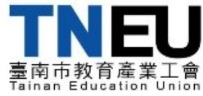                                            【優惠期間】  2020.12.1-2020.12.15截止訂購資訊會員姓名：會員姓名：會員卡號：會員卡號：會員卡號：訂購資訊會員學校會員學校訂購資訊收貨人姓名：收貨人姓名：收貨人電話：收貨人電話：收貨人電話：訂購資訊收貨人地址：收貨人地址：品名品名內容內容內容內容團購價團購價團購價訂購數量合計19PLR19PLR432*285mm /一箱10片裝432*285mm /一箱10片裝432*285mm /一箱10片裝432*285mm /一箱10片裝550550550片元22PLR22PLR490*305mm/一箱10片裝490*305mm/一箱10片裝490*305mm/一箱10片裝490*305mm/一箱10片裝630630630片元24PLR24PLR540*325mm/一箱10片裝540*325mm/一箱10片裝540*325mm/一箱10片裝540*325mm/一箱10片裝700700700片元搭贈USB搭贈USB任買一片保護鏡即贈USB一組任買一片保護鏡即贈USB一組任買一片保護鏡即贈USB一組任買一片保護鏡即贈USB一組000片元訂購金額：(   ) ；運費：(   )；本次訂購總金額：(   )訂購金額：(   ) ；運費：(   )；本次訂購總金額：(   )訂購金額：(   ) ；運費：(   )；本次訂購總金額：(   )訂購金額：(   ) ；運費：(   )；本次訂購總金額：(   )訂購金額：(   ) ；運費：(   )；本次訂購總金額：(   )訂購金額：(   ) ；運費：(   )；本次訂購總金額：(   )訂購金額：(   ) ；運費：(   )；本次訂購總金額：(   )訂購金額：(   ) ；運費：(   )；本次訂購總金額：(   )訂購金額：(   ) ；運費：(   )；本次訂購總金額：(   )訂購金額：(   ) ；運費：(   )；本次訂購總金額：(   )訂購金額：(   ) ；運費：(   )；本次訂購總金額：(   )※採貨到付款或匯款方式辦理郵政存簿 帳號: 0031113-0064474 戶名:呂靜玲(匯款完請主動告知匯款相關資訊，如末五碼)※採貨到付款或匯款方式辦理郵政存簿 帳號: 0031113-0064474 戶名:呂靜玲(匯款完請主動告知匯款相關資訊，如末五碼)※採貨到付款或匯款方式辦理郵政存簿 帳號: 0031113-0064474 戶名:呂靜玲(匯款完請主動告知匯款相關資訊，如末五碼)※採貨到付款或匯款方式辦理郵政存簿 帳號: 0031113-0064474 戶名:呂靜玲(匯款完請主動告知匯款相關資訊，如末五碼)※採貨到付款或匯款方式辦理郵政存簿 帳號: 0031113-0064474 戶名:呂靜玲(匯款完請主動告知匯款相關資訊，如末五碼)※採貨到付款或匯款方式辦理郵政存簿 帳號: 0031113-0064474 戶名:呂靜玲(匯款完請主動告知匯款相關資訊，如末五碼)※採貨到付款或匯款方式辦理郵政存簿 帳號: 0031113-0064474 戶名:呂靜玲(匯款完請主動告知匯款相關資訊，如末五碼)※採貨到付款或匯款方式辦理郵政存簿 帳號: 0031113-0064474 戶名:呂靜玲(匯款完請主動告知匯款相關資訊，如末五碼)※採貨到付款或匯款方式辦理郵政存簿 帳號: 0031113-0064474 戶名:呂靜玲(匯款完請主動告知匯款相關資訊，如末五碼)※採貨到付款或匯款方式辦理郵政存簿 帳號: 0031113-0064474 戶名:呂靜玲(匯款完請主動告知匯款相關資訊，如末五碼)※採貨到付款或匯款方式辦理郵政存簿 帳號: 0031113-0064474 戶名:呂靜玲(匯款完請主動告知匯款相關資訊，如末五碼)※運費說明：台南市市區皆免運(享免費代貼服務)，電聯後出貨。本島其他縣市滿10片(含)以上免運費，未達門檻，運費150元；離島每箱(10片)450元(固定費用)。商品可混搭選購，廠商出貨前以簡訊、電話或Email告知出貨日期訂購E-Mail：  welfare@ms.tnta.org.tw(這是福利部的信箱)※收到訂購單後，會回電或E-mail給訂購會員，確認訂購成功。※公司在收到確認單後，即為您備貨出貨，一般在公司收到訂單後7個工作日內可出貨。※新品瑕疵，請於到貨2天內通知福利部協助處理，公司保證更換新品、人為因素除外。※運費說明：台南市市區皆免運(享免費代貼服務)，電聯後出貨。本島其他縣市滿10片(含)以上免運費，未達門檻，運費150元；離島每箱(10片)450元(固定費用)。商品可混搭選購，廠商出貨前以簡訊、電話或Email告知出貨日期訂購E-Mail：  welfare@ms.tnta.org.tw(這是福利部的信箱)※收到訂購單後，會回電或E-mail給訂購會員，確認訂購成功。※公司在收到確認單後，即為您備貨出貨，一般在公司收到訂單後7個工作日內可出貨。※新品瑕疵，請於到貨2天內通知福利部協助處理，公司保證更換新品、人為因素除外。※運費說明：台南市市區皆免運(享免費代貼服務)，電聯後出貨。本島其他縣市滿10片(含)以上免運費，未達門檻，運費150元；離島每箱(10片)450元(固定費用)。商品可混搭選購，廠商出貨前以簡訊、電話或Email告知出貨日期訂購E-Mail：  welfare@ms.tnta.org.tw(這是福利部的信箱)※收到訂購單後，會回電或E-mail給訂購會員，確認訂購成功。※公司在收到確認單後，即為您備貨出貨，一般在公司收到訂單後7個工作日內可出貨。※新品瑕疵，請於到貨2天內通知福利部協助處理，公司保證更換新品、人為因素除外。※運費說明：台南市市區皆免運(享免費代貼服務)，電聯後出貨。本島其他縣市滿10片(含)以上免運費，未達門檻，運費150元；離島每箱(10片)450元(固定費用)。商品可混搭選購，廠商出貨前以簡訊、電話或Email告知出貨日期訂購E-Mail：  welfare@ms.tnta.org.tw(這是福利部的信箱)※收到訂購單後，會回電或E-mail給訂購會員，確認訂購成功。※公司在收到確認單後，即為您備貨出貨，一般在公司收到訂單後7個工作日內可出貨。※新品瑕疵，請於到貨2天內通知福利部協助處理，公司保證更換新品、人為因素除外。※運費說明：台南市市區皆免運(享免費代貼服務)，電聯後出貨。本島其他縣市滿10片(含)以上免運費，未達門檻，運費150元；離島每箱(10片)450元(固定費用)。商品可混搭選購，廠商出貨前以簡訊、電話或Email告知出貨日期訂購E-Mail：  welfare@ms.tnta.org.tw(這是福利部的信箱)※收到訂購單後，會回電或E-mail給訂購會員，確認訂購成功。※公司在收到確認單後，即為您備貨出貨，一般在公司收到訂單後7個工作日內可出貨。※新品瑕疵，請於到貨2天內通知福利部協助處理，公司保證更換新品、人為因素除外。※運費說明：台南市市區皆免運(享免費代貼服務)，電聯後出貨。本島其他縣市滿10片(含)以上免運費，未達門檻，運費150元；離島每箱(10片)450元(固定費用)。商品可混搭選購，廠商出貨前以簡訊、電話或Email告知出貨日期訂購E-Mail：  welfare@ms.tnta.org.tw(這是福利部的信箱)※收到訂購單後，會回電或E-mail給訂購會員，確認訂購成功。※公司在收到確認單後，即為您備貨出貨，一般在公司收到訂單後7個工作日內可出貨。※新品瑕疵，請於到貨2天內通知福利部協助處理，公司保證更換新品、人為因素除外。※運費說明：台南市市區皆免運(享免費代貼服務)，電聯後出貨。本島其他縣市滿10片(含)以上免運費，未達門檻，運費150元；離島每箱(10片)450元(固定費用)。商品可混搭選購，廠商出貨前以簡訊、電話或Email告知出貨日期訂購E-Mail：  welfare@ms.tnta.org.tw(這是福利部的信箱)※收到訂購單後，會回電或E-mail給訂購會員，確認訂購成功。※公司在收到確認單後，即為您備貨出貨，一般在公司收到訂單後7個工作日內可出貨。※新品瑕疵，請於到貨2天內通知福利部協助處理，公司保證更換新品、人為因素除外。※運費說明：台南市市區皆免運(享免費代貼服務)，電聯後出貨。本島其他縣市滿10片(含)以上免運費，未達門檻，運費150元；離島每箱(10片)450元(固定費用)。商品可混搭選購，廠商出貨前以簡訊、電話或Email告知出貨日期訂購E-Mail：  welfare@ms.tnta.org.tw(這是福利部的信箱)※收到訂購單後，會回電或E-mail給訂購會員，確認訂購成功。※公司在收到確認單後，即為您備貨出貨，一般在公司收到訂單後7個工作日內可出貨。※新品瑕疵，請於到貨2天內通知福利部協助處理，公司保證更換新品、人為因素除外。※運費說明：台南市市區皆免運(享免費代貼服務)，電聯後出貨。本島其他縣市滿10片(含)以上免運費，未達門檻，運費150元；離島每箱(10片)450元(固定費用)。商品可混搭選購，廠商出貨前以簡訊、電話或Email告知出貨日期訂購E-Mail：  welfare@ms.tnta.org.tw(這是福利部的信箱)※收到訂購單後，會回電或E-mail給訂購會員，確認訂購成功。※公司在收到確認單後，即為您備貨出貨，一般在公司收到訂單後7個工作日內可出貨。※新品瑕疵，請於到貨2天內通知福利部協助處理，公司保證更換新品、人為因素除外。※運費說明：台南市市區皆免運(享免費代貼服務)，電聯後出貨。本島其他縣市滿10片(含)以上免運費，未達門檻，運費150元；離島每箱(10片)450元(固定費用)。商品可混搭選購，廠商出貨前以簡訊、電話或Email告知出貨日期訂購E-Mail：  welfare@ms.tnta.org.tw(這是福利部的信箱)※收到訂購單後，會回電或E-mail給訂購會員，確認訂購成功。※公司在收到確認單後，即為您備貨出貨，一般在公司收到訂單後7個工作日內可出貨。※新品瑕疵，請於到貨2天內通知福利部協助處理，公司保證更換新品、人為因素除外。※運費說明：台南市市區皆免運(享免費代貼服務)，電聯後出貨。本島其他縣市滿10片(含)以上免運費，未達門檻，運費150元；離島每箱(10片)450元(固定費用)。商品可混搭選購，廠商出貨前以簡訊、電話或Email告知出貨日期訂購E-Mail：  welfare@ms.tnta.org.tw(這是福利部的信箱)※收到訂購單後，會回電或E-mail給訂購會員，確認訂購成功。※公司在收到確認單後，即為您備貨出貨，一般在公司收到訂單後7個工作日內可出貨。※新品瑕疵，請於到貨2天內通知福利部協助處理，公司保證更換新品、人為因素除外。